COLLEGE OF ALAMEDA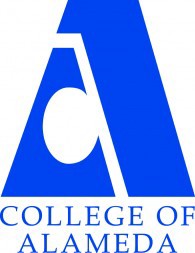 Institutional Effectiveness CommitteeAGENDAApril 9, 20202:00-3:30 pmRoom L-237Co-Chair - Admin - Don Miller, VPICo-Chair – Faculty – Andrew Park Our MissionThe Mission of College of Alameda is to serve the educational needs of its diverse community by providing comprehensive and flexible programs and resources that empower students to achieve their goals. 1. Approval of the AgendaActionChairs 2. Approval of the MinutesActionChairs3. Program Review – final follow-up and process for next yearDiscussionDominique Benavides, Chairs4. Roll of Institutional Research in Enrollment ManagementDiscussionDominique Benavides, Chairs5. CA Guided Pathways Cohort 2 acceptanceInformationDon Miller6. Accreditation updatesInformationChairs7. Student Outcomes AssessmentInformationDon Miller8. Ongoing COVID-19 discussions (DE trainings, Blanket DE, etc.)InformationDon Miller9. OtherInformationCommittee10. AdjournmentChairs         Future Meetings – Second Thursdays, 2-3:30p.m.